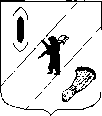 АДМИНИСТРАЦИЯ  ГАВРИЛОВ-ЯМСКОГОМУНИЦИПАЛЬНОГО  РАЙОНАПОСТАНОВЛЕНИЕ11.08.2015 № 932О внесении изменений в муниципальную программу «Информационное общество в Гаврилов-Ямском муниципальном районе» на 2014-2016 годыВ соответствии с Решением Собрания представителей Гаврилов-Ямского муниципального района от 28.05.2015 №15 «О  внесении  изменений в решение Собрания представителей Гаврилов-Ямского муниципального района от 18.12.2014 г. № 38  «О бюджете Гаврилов – Ямского муниципального района на 2015 год и на плановый период 2016-2017 годов», руководствуясь статьей 26 Устава Гаврилов-Ямского муниципального района,АДМИНИСТРАЦИЯ МУНИЦИПАЛЬНОГО РАЙОНА ПОСТАНОВЛЯЕТ:1. Внести следующие изменения в муниципальную программу Информационное общество в Гаврилов-Ямском муниципальном районе» на 2014-2016 годы, утвержденную постановлением Администрации муниципального района от 12.09.2014 г. №1270:1.1. Паспорт Программы читать в новой редакции (Приложение 1);1.2. Раздел Программы III «Перечень подпрограмм Муниципальной программы»» читать в новой редакции (Приложение 2);1.3. Раздел Программы IV «Ресурсное обеспечение Муниципальной программы» читать в новой редакции (Приложение 3);1.4. Раздел Программы VI «Система мероприятий Муниципальной программы» читать в новой редакции (Приложение 4).2.  Постановление опубликовать в районной массовой газете «Гаврилов-Ямский вестник» и разместить на официальном сайте Администрации Гаврилов-Ямского муниципального района в сети Интернет.3.  Контроль за исполнением постановления возложить на управляющего делами Администрации муниципального района – начальника отдела по организационно-правовой работе и муниципальной службе  Ширшину М.Ю.4. Постановление вступает в силу с момента официального опубликования.Глава Администрации муниципального района							В.И.СеребряковПриложение 1 к постановлению Администрации Гаврилов-Ямскогомуниципального районаот 11.08.2015 № 932ПАСПОРТМУНИЦИПАЛЬНОЙ ПРОГРАММЫ«Информационное общество в Гаврилов-Ямском муниципальном районе»  на 2014-2016 годыПриложение 2 к постановлению Администрации Гаврилов-Ямскогомуниципального районаот 11.08.2015 № 932III . Перечень  подпрограмм Муниципальной программыВ муниципальную программу «Информационное общество в Гаврилов-Ямском  муниципальном районе» на 2014-2016годы входят одна подпрограмма:Подпрограмма № 1:  Муниципальная целевая программа  «Развитие средств массовой информации на территории Гаврилов-Ямского  муниципального района» на 2014-2016 годы.ОСНОВНЫЕ СВЕДЕНИЯ О ПОДПРОГРАММЕ № 1Муниципальная  целевая программа «Развитие средств массовой информации на территории Гаврилов-Ямского  муниципального района» на 2014-2016 годыПриложение 3 к постановлению Администрации Гаврилов-Ямскогомуниципального районаот 11.08.2015 № 932IV . Ресурсное обеспечение  Муниципальной программыРесурсное обеспечение Муниципальной  программы Гаврилов-Ямского муниципального района«Информационное общество в Гаврилов-Ямского  муниципальном районе» на 2014-2016годыПриложение 4 к постановлению Администрации Гаврилов-Ямскогомуниципального районаот 11.08.2015 № 932VI. Система мероприятий Муниципальной программы: Список принятых сокращений	
     
     БМР – бюджет муниципального района   Наименование муниципальной программы«Информационное общество в Гаврилов-Ямском  муниципальном районе» на 2014-2016 годы«Информационное общество в Гаврилов-Ямском  муниципальном районе» на 2014-2016 годыОтветственный    исполнительмуниципальной программыОтдел по организационно-правовой  работе и муниципальной службе Администрации муниципального районаОтдел по организационно-правовой  работе и муниципальной службе Администрации муниципального районаКуратор муниципальной программыУправляющий делами Администрации муниципального района  - начальник отдела по организационно-правовой работе и муниципальной службе  Ширшина М.Ю., тел.: (48534) 2-02-51Управляющий делами Администрации муниципального района  - начальник отдела по организационно-правовой работе и муниципальной службе  Ширшина М.Ю., тел.: (48534) 2-02-51Сроки реализации муниципальной программы2014-2016 годы2014-2016 годыЦель муниципальной программы- повышение эффективности работы средств массовой информации;  - создание в районе условий для развития СМИ, соответствующих по качеству, доступности и разнообразию выполнению принципов информационной безопасности и соответствия текущим социально-экономическим приоритетам района- повышение эффективности работы средств массовой информации;  - создание в районе условий для развития СМИ, соответствующих по качеству, доступности и разнообразию выполнению принципов информационной безопасности и соответствия текущим социально-экономическим приоритетам районаОбъем финансирования муниципальной программы,в том числе по годам реализации,тыс.руб.Всего  – 13772,5 тыс. руб. в том числе:2014 г. - 4500 тыс.руб.2015 г. – 4772,5 тыс.руб.2016 г. - 4500 тыс.руб.из них:бюджет муниципального района всего – 1772,5 тыс. руб.в том числе:2014г- 500 тыс. руб.;  2015г – 772,5 тыс.руб.;2016г - 500 тыс. руб.прочие источники:всего – 12000 тыс. руб.в том числе:2014 г – 4000 тыс. руб.; 2015 г – 4000 тыс. руб.;2016 г – 4000 тыс. руб.Всего  – 13772,5 тыс. руб. в том числе:2014 г. - 4500 тыс.руб.2015 г. – 4772,5 тыс.руб.2016 г. - 4500 тыс.руб.из них:бюджет муниципального района всего – 1772,5 тыс. руб.в том числе:2014г- 500 тыс. руб.;  2015г – 772,5 тыс.руб.;2016г - 500 тыс. руб.прочие источники:всего – 12000 тыс. руб.в том числе:2014 г – 4000 тыс. руб.; 2015 г – 4000 тыс. руб.;2016 г – 4000 тыс. руб.Перечень подпрограмм и основных мероприятий, входящих в состав программыМуниципальная целевая программа «Развитие средств массовой информации на территории Гаврилов-Ямского муниципального района» на 2014-2016 годыМАУ «Редакция районной газеты «Гаврилов-Ямский вестник» и местного телевещания» Контактные лицаШиршина М.Ю.- управляющий делами Администрации Гаврилов-Ямского муниципального района – начальник отдела по организационно-правовой работе и муниципальной службе, тел. (48534) 2-02-51;Киселева Т.Ю. – главный редактор МАУ «Редакция районной газеты «Гаврилов-Ямский вестник» и местного телевещания» тел.: (48534) 2-42-96Ширшина М.Ю.- управляющий делами Администрации Гаврилов-Ямского муниципального района – начальник отдела по организационно-правовой работе и муниципальной службе, тел. (48534) 2-02-51;Киселева Т.Ю. – главный редактор МАУ «Редакция районной газеты «Гаврилов-Ямский вестник» и местного телевещания» тел.: (48534) 2-42-96Наименование подпрограммыМуниципальная  целевая программа «Развитие средств массовой информации на территории Гаврилов-Ямского  муниципального района» на 2014-2016 годыОтветственный исполнитель подпрограммыОтдел по организационно-правовой  работе и муниципальной службе Администрации муниципального района, управляющий делами Администрации МР –начальник отдела по организационно-правовой работе и муниципальной службе  Ширшина М.Ю., тел. (48534) 2-02-51Соисполнители подпрограммыМАУ «Редакция районной газеты «Гаврилов-Ямский вестник» и местного телевещания», главный редактор Киселева Т.Ю., тел.: (48534) 2-42-96Цели  подпрограммы-повышение эффективности работы средств массовой информации; - создание в районе условий для развития СМИ, соответствующих по качеству, доступности и разнообразию выполнению принципов информационной безопасности и соответствия текущим социально-экономическим приоритетам районаЗадачи подпрограммы- обеспечение устойчивого экономического роста районных СМИ;- переподготовка кадров СМИ;- материально-техническое обеспечение СМИ;Основные целевые показатели (индикаторы) подпрограммы- количество экземпляров районной газеты «Гаврилов-Ямский вестник»;- количество зрителей телеканала «Гаврилов-Ямское телевидение»- количество номеров районной газеты «Гаврилов-Ямский вестник»;- количество программ телеканала «Гаврилов-Ямское телевидение»;- количество специалистов, прошедших подготовку (переподготовку)Сроки и этапы   реализации  подпрограммы2014-2016 годыОбъемы и источники финансирования подпрограммы(тыс. руб)Всего  – 13772,5 тыс. руб. в том числе:2014 г. - 4500 тыс.руб.2015 г. – 4772,5 тыс.руб.2016 г. - 4500 тыс.руб.из них:бюджет муниципального района всего – 1772,5 тыс. руб.в том числе:2014г- 500 тыс. руб.;  2015г – 772,5 тыс.руб.;2016г - 500 тыс. руб.прочие источники:всего – 12000 тыс. руб.в том числе:2014 г – 4000 тыс. руб.; 2015 г – 4000 тыс. руб.;2016 г – 4000 тыс. руб.Контактные лицауправляющий делами Администрации МР – начальник отдела по организационно-правовой работе и муниципальной службе Ширшина М.Ю., тел. (48534) 2-02-51;главный редактор МАУ «Редакция районной газеты «Гаврилов-Ямский вестник» и местного телевещания»  Киселева Т.Ю., тел.: (48534) 2-42-96№№ п/пИсточник финансированияВсего Оценка расходов (тыс. руб.), в том числе по годам реализацииОценка расходов (тыс. руб.), в том числе по годам реализацииОценка расходов (тыс. руб.), в том числе по годам реализации№№ п/пИсточник финансированияВсего 2014 г.2015 г.2016 г.1234561Подпрограмма 1. Муниципальная  целевая программа «Развитие средств массовой информации на территории Гаврилов-Ямского  муниципального района» на 2014-2016 годы, в том числе:13772,545004772,545001-бюджет муниципального района1772,5500772,55001-областной бюджет----1-прочие источники (средства МАУ «Редакция районной газеты «Гаврилов-Ямский вестник» и местного телевещания»)120004000400040002Итого по Муниципальной программе:13772,545004772,545002- бюджет муниципального района1772,5500772,55002- областной бюджет----2- прочие источники12000400040004000№№п/пПрограммные мероприятия, обеспечивающие выполнение задачиИсполнители, участники (главные распорядители)Источник финанси-рованияОбъёмы финансирования, млн.руб.Объёмы финансирования, млн.руб.Объёмы финансирования, млн.руб.Объёмы финансирования, млн.руб.Ожидаемый результат, срок исполнения мероприятия№№п/пПрограммные мероприятия, обеспечивающие выполнение задачиИсполнители, участники (главные распорядители)Источник финанси-рованиявсегов т.ч. по годам реализациив т.ч. по годам реализациив т.ч. по годам реализацииОжидаемый результат, срок исполнения мероприятия№№п/пПрограммные мероприятия, обеспечивающие выполнение задачиИсполнители, участники (главные распорядители)Источник финанси-рованиявсего2014 г.2015 г.2016 г.Ожидаемый результат, срок исполнения мероприятия1234567891.Задача 1: Обеспечение устойчивого экономического роста районных СМИЗадача 1: Обеспечение устойчивого экономического роста районных СМИЗадача 1: Обеспечение устойчивого экономического роста районных СМИЗадача 1: Обеспечение устойчивого экономического роста районных СМИЗадача 1: Обеспечение устойчивого экономического роста районных СМИЗадача 1: Обеспечение устойчивого экономического роста районных СМИЗадача 1: Обеспечение устойчивого экономического роста районных СМИЗадача 1: Обеспечение устойчивого экономического роста районных СМИ1.1.Информационное сопровождение Муниципальной программыМАУ «Редак-ция районной газеты «Гаври-лов-Ямский вестник» и местного телевещания»1.1.1.Лицензионное программное обеспечениеБМР1305040402014-2016 годы1.1.2.Оргтехника, телекоммуникационные услугиБМР1605060502014-2016 годы1.1.3.Содержание и обеспечение деятельности  редакцииБМРпрочие источн.74086002002900350290019028002014-2016 годыВсего по задаче 1в том числе:9630320033503080     - бюджет муниципального района1030300450280      - прочие источники (средства МАУ «Редакция районной газеты «Гаврилов-Ямский вестник» и местного телевещания»)86002900290028002.Задача 2: Переподготовка кадров СМИЗадача 2: Переподготовка кадров СМИЗадача 2: Переподготовка кадров СМИЗадача 2: Переподготовка кадров СМИЗадача 2: Переподготовка кадров СМИЗадача 2: Переподготовка кадров СМИЗадача 2: Переподготовка кадров СМИЗадача 2: Переподготовка кадров СМИ2.1.Организационно-образовательное сопровождение Муниципальной программыМАУ «Редакция районной газеты «Гаврилов-Ямский вестник» и местного телевещания»2.1.1.Организация учёбы журналистов, проведение творческих семинаровБМР551520202014-2016 годыВсего по задаче 255152020в том числе бюджет муниципального района551520203Задача 3: Материально-техническое обеспечение СМИЗадача 3: Материально-техническое обеспечение СМИЗадача 3: Материально-техническое обеспечение СМИЗадача 3: Материально-техническое обеспечение СМИЗадача 3: Материально-техническое обеспечение СМИЗадача 3: Материально-техническое обеспечение СМИЗадача 3: Материально-техническое обеспечение СМИЗадача 3: Материально-техническое обеспечение СМИ3.1.Расходы, связанные с изданием районной газеты «Гаврилов-Ямский вестник» (оплата полиграфических услуг, стоимость бумаги)МАУ «Редак-ция районной газеты «Гаври-лов-Ямский вестник» и местного телевещания»БМРпрочие источн.687,534001851100302,5110020012002014-2016 годыВсего по задаче 34087,512851402,51400в том числе- бюджет муниципального района687,5185302,5200- прочие источники (средства МАУ «Редакция районной газеты «Гаврилов-Ямский вестник» и местного телевещания»)3400110011001200Итого по Муниципальной программе:13772,545004772,54500в том числе:   - бюджет муниципального района1772,5500772,5500   - прочие источники12000400040004000